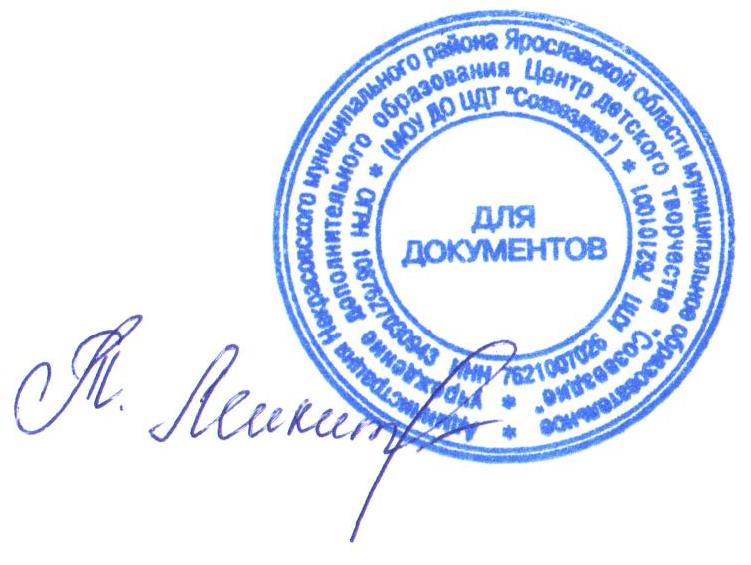 УТВЕРЖДАЮ:Директор МУ ДО ЦДТ «Созвездие»________________Т.В. Микитюкот 28 апреля 2018 годаПоложениео проведении районного конкурса информационных буклетов ко Дню Победы «Этих дней не смолкнет слава»1. Общие положения.1.1. Положение о проведении районного конкурса информационных буклетов ко Дню Победы «Этих дней не смолкнет слава» (далее – Конкурс) определяет цель, сроки, порядок и условия проведения, а также категорию участников Конкурса.  1.2.Конкурс проводится МУ ДО ЦДТ «Созвездие» с целью поддержки и развития творческих инициатив учащихся, направленных на создание информационно-рекламных продуктов, способствующих привлечению внимания подрастающего поколения к проблеме сохранения исторической памяти народа.1.3. Задачи Конкурса:- включение учащихся в творческую, поисковую и исследовательскую работу по военной и историко-патриотической тематике; - развитие умения участников конкурса самостоятельно работать с различными источниками информации, аргументировать свое мнение;- воспитание чувства гордости за свою страну, уважения к истории Отечества, подвигу советского народа в Великой Отечественной войне;- выявление, распространение и поощрение лучших работ гражданско-патриотической направленности; формирование выставки лучших работ участников Конкурса с последующим размещением в музее Некрасовской СОШ и на сайте МУ ДО ЦДТ «Созвездие».2. Руководство Конкурса:2.1. Общее руководство Конкурсом осуществляет организационный комитет (далее – Оргкомитет).2.2. Оргкомитет:- определяет состав жюри и порядок его работы;- обеспечивает организационное, информационное и консультативное сопровождение Конкурса; - по итогам работы жюри подводит итоги Конкурса.             2.3. Жюри:- проводит экспертную оценку конкурсных работ;- ведёт протокол Конкурса; - определяет победителей и призеров Конкурса.3. Участники Конкурса:3.1. К участию в Конкурсе приглашаются обучающиеся 1-11 классов образовательных организаций всех типов Некрасовского МР (далее – Образовательная организация) по возрастным группам:- младший школьный возраст (7 - 10 лет);- средний школьный возраст (11 - 15 лет);- старший школьный возраст (16 – 18 лет).3.2. Образовательная организация имеет право представить на Конкурс неограниченное количество работ в каждой номинации и в каждой возрастной категории. 3.3. Буклеты разрабатываются участниками  конкурса индивидуально или малой группой авторов (до 3 человек). В каждой номинации представляется не более 1 конкурсной работы участника (не считая участия в коллективной работе, если такая будет заявлена).3.4. Образовательная организация предоставляет в Оргкомитет:- заявку на участие в Конкурсе (по форме в соответствии с приложением 1 к настоящему Положению);- согласие на обработку персональных данных (по форме в соответствии с приложениями 2 и 3 к настоящему Положению)- конкурсные работы.4. Сроки, порядок и условия проведения Конкурса4.1. Заявки и конкурсные работы предоставляются с 28 апреля по 18 мая 2018 года. Заявки принимаются по электронному адресу:sozvezdie.nekr2012@yandex.ru, работы - по адресу: п.Некрасовское, ул.Строителей, д.7, Центр детского творчества «Созвездие».Заявки на участие и конкурсные работы, представленные на Конкурс позднее указанного срока, не рассматриваются.4.2. Конкурсные материалы представляют собой буклет, посвящённый историческим событиям годов ВОВ: сложенный втрое лист бумаги формата А-4, выполненный на компьютере в цветном варианте. Содержание буклета должно полностью соответствовать тематике конкурса. Обязательным является использование текста и изображений. Использование фотографий, графиков, рисунков, таблиц и т.п. не должно превышать  30% от общей информации.4.3. Буклеты предоставляются в печатном виде. Макет буклета должен быть выполнен в программе Microsoft Publisher.4.4. В буклете необходимо указать автора/авторов работы, возраст, образовательное учреждение, источники информации.4.5. Номинации Конкурса: - «Вспомним их сегодня всех до одного…»: рассказ о земляках, участниках Вов (с описанием боевого пути ветерана);- «Люди с чистой совестью»: эссе, очерк о любимых героях советских военно - патриотических фильмов;- «Память сердца»: поэзия (стихотворения собственного сочинения о Победе); - «Горжусь родною стороной»: очерк о том, что принесло известность «Малой Родине».4.6. Справки по телефону: 4-40-43, Центр детского творчества «Созвездие».5. Основные критерии оценки конкурсных материалов5.1. Буклеты представляют собой информационно-просветительский материал малой формы. 5.2. Буклет должен быть написан доступным и понятным языком. Материал должен демонстрировать хорошее понимание автором проблематики, знание ее основ.5.3. При создании буклета необходимо четко представлять интересы аудитории, для которой он создается.5.4. Буклет будет оцениваться по следующим критериям:- соответствие теме конкурса;- художественное оформление (разметка буклета и его оформление логичны и отвечают эстетическим требованиям: привлекательность, яркость, креативность);- информативность содержания конкурсной работы (краткость, точность, законченность информации);- достоверность информации, подтвержденная источниками;- стилистическая грамотность; - доходчивость, доступность, эмоциональная нагрузка представленного материала;- соответствие фотографий и других изображений содержанию текста.6. Подведение итогов Конкурса и награждение победителей6.1. Итоги Конкурса оформляются протоколом Оргкомитета и будут подведены в срок с 21 по 25 мая 2018 года.6.2. Участники Конкурса получают свидетельство участника Конкурса в электронном виде, подписанное директором МУ ДО ЦДТ «Созвездие». 6.3. Победители (1-е место) и призёры (2-е и 3-е место) Конкурса в каждой номинации и в каждой возрастной категории награждаются дипломами.6.4. Участники Конкурса, работы которых дополнительно отмечены жюри, награждаются специальными дипломами. 6.5. Итоги Конкурса будут размещены на официальном сайте Центра детского творчества «Созвездие» - https://sozvezdie.edu.yar.ru/.